Maturité mention bilingue par séjours linguistiques et scolairesConfirmation de la poursuite des études gymnasiales en MMBs(! SVP remplir le verso !)Conditions de poursuite en 2e MMBs- être promu/e- avoir suivi le séminaire de sensibilisation- français : moyenne annuelle  ≥ 4.5- langue d’immersion : moyenne annuelle  ≥ 4.5(Nota bene: une sortie de la MMBs n'implique pas nécessairement l'abandon d'un projet de séjour!)Conditions de retour du séjourChimieSi l'une de de ces disciplines est suivie en OS, alors il n'y a plus d'examen de rattrapage prévue en 2ème. La note annuelle obtenue en 3ème OS sera reprise comme note de maturité.En 3e année, un cours obligatoire de sciences humaines en ALL/ANG sera suivi, placé souvent le mercredi après-midi et pas automatiquement dans votre collège.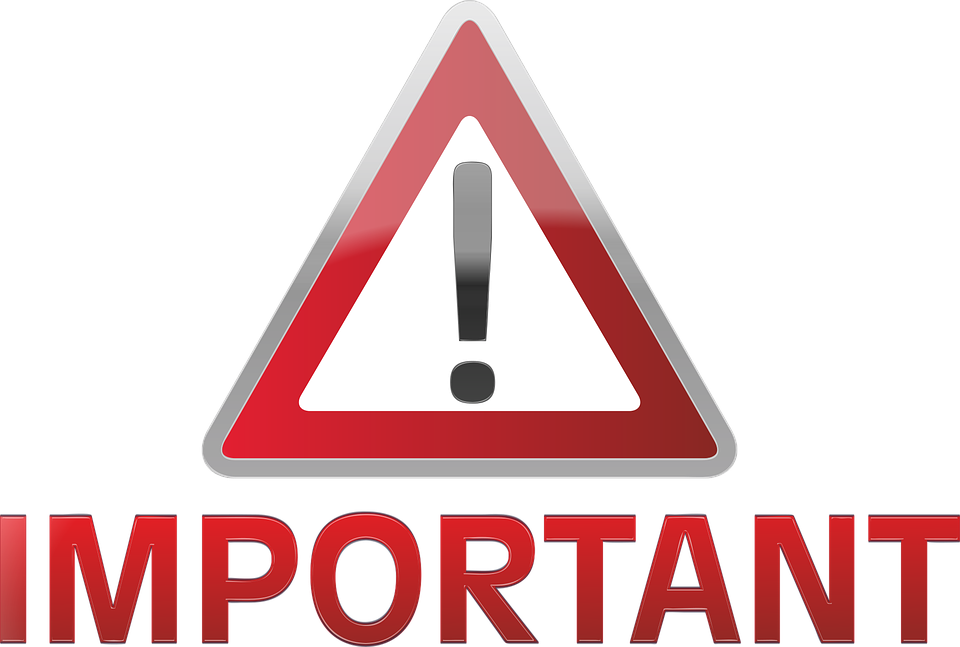 Nous avons pris connaissance des conditions de retour de séjour et de poursuite en filière MMBs
et nous les acceptons.Date et signature de l'élève : _________________________________________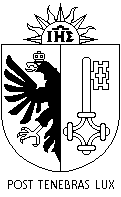 republique et canton de geneveDépartement de l'instruction publique, de la formation et de la jeunesse (DIP)Enseignement secondaire IICollège de Genève / MMBsNom«Nom»«Nom»«Nom»«Nom»«Nom»«Nom»Prénom«Prenom»«Prenom»«Prenom»«Prenom»«Prenom»«Prenom»Collège«Collège»«Collège»«Collège»«Collège»«Collège»«Collège»Groupe«Grp_actuel»«Grp_actuel»«Grp_actuel»«Grp_actuel»«Grp_actuel»«Grp_actuel»Je poursuis dans la filière MMBsJe poursuis dans la filière MMBsJe poursuis dans la filière MMBs   Oui        Non  	si réponse négative, merci de laisser vide la suite du formulaire et passer aux signatures en bas de page.   Oui        Non  	si réponse négative, merci de laisser vide la suite du formulaire et passer aux signatures en bas de page.   Oui        Non  	si réponse négative, merci de laisser vide la suite du formulaire et passer aux signatures en bas de page.   Oui        Non  	si réponse négative, merci de laisser vide la suite du formulaire et passer aux signatures en bas de page.   Oui        Non  	si réponse négative, merci de laisser vide la suite du formulaire et passer aux signatures en bas de page.   Oui        Non  	si réponse négative, merci de laisser vide la suite du formulaire et passer aux signatures en bas de page.   Oui        Non  	si réponse négative, merci de laisser vide la suite du formulaire et passer aux signatures en bas de page.   Oui        Non  	si réponse négative, merci de laisser vide la suite du formulaire et passer aux signatures en bas de page.   Oui        Non  	si réponse négative, merci de laisser vide la suite du formulaire et passer aux signatures en bas de page.   Oui        Non  	si réponse négative, merci de laisser vide la suite du formulaire et passer aux signatures en bas de page.   Oui        Non  	si réponse négative, merci de laisser vide la suite du formulaire et passer aux signatures en bas de page.Date de naissanceDate de naissanceDate de naissance«Naissance»Langue choisieLangue choisieLangue choisie«Lan»«Lan»«Lan»NationalitéNationalitéNationalité«Nationalité»Adresse complèteAdresse complèteAdresse complète«Adresse_complète»«Adresse_complète»«Adresse_complète»«Adresse_complète»«Adresse_complète»«Adresse_complète»«Adresse_complète»«Adresse_complète»«Adresse_complète»«Adresse_complète»«Adresse_complète»Tél. portableTél. portableTél. portableElève : «Tel_portable_élève»Parents : «Tel_portable_parents»Elève : «Tel_portable_élève»Parents : «Tel_portable_parents»Elève : «Tel_portable_élève»Parents : «Tel_portable_parents»Elève : «Tel_portable_élève»Parents : «Tel_portable_parents»Elève : «Tel_portable_élève»Parents : «Tel_portable_parents»Elève : «Tel_portable_élève»Parents : «Tel_portable_parents»Tél. fixeTél. fixeTél. fixe«Tel_fixe»«Tel_fixe»Adresses email Adresses email Adresses email Elève : «Mail_EDU»Parents : «Mail_parents»Elève : «Mail_EDU»Parents : «Mail_parents»Elève : «Mail_EDU»Parents : «Mail_parents»Elève : «Mail_EDU»Parents : «Mail_parents»Elève : «Mail_EDU»Parents : «Mail_parents»Elève : «Mail_EDU»Parents : «Mail_parents»Elève : «Mail_EDU»Parents : «Mail_parents»Elève : «Mail_EDU»Parents : «Mail_parents»Elève : «Mail_EDU»Parents : «Mail_parents»Elève : «Mail_EDU»Parents : «Mail_parents»Elève : «Mail_EDU»Parents : «Mail_parents»Organisation
du séjourOrganisation
du séjourOrganisation
du séjourprivée : 	par 1 association : 	laquelle:      privée : 	par 1 association : 	laquelle:      privée : 	par 1 association : 	laquelle:      privée : 	par 1 association : 	laquelle:      privée : 	par 1 association : 	laquelle:      privée : 	par 1 association : 	laquelle:      privée : 	par 1 association : 	laquelle:      privée : 	par 1 association : 	laquelle:      privée : 	par 1 association : 	laquelle:      privée : 	par 1 association : 	laquelle:      privée : 	par 1 association : 	laquelle:      Durée du séjourDurée du séjour1er semestre   (2ème)1er semestre   (2ème)1er semestre   (2ème)1er semestre   (2ème)1 année   (2ème)1 année   (2ème)1 année   (2ème)1 année   (2ème)1 année   (2ème)Noms et coordonnées de l’école et de la famille d’accueilNoms et coordonnées de l’école et de la famille d’accueilNoms et coordonnées de l’école et de la famille d’accueilSi les informations de cette case ne sont pas toutes connues, merci de les envoyer/compléter par e-mail au doyen de votre collège, dès réception !Si les informations de cette case ne sont pas toutes connues, merci de les envoyer/compléter par e-mail au doyen de votre collège, dès réception !Si les informations de cette case ne sont pas toutes connues, merci de les envoyer/compléter par e-mail au doyen de votre collège, dès réception !Si les informations de cette case ne sont pas toutes connues, merci de les envoyer/compléter par e-mail au doyen de votre collège, dès réception !Si les informations de cette case ne sont pas toutes connues, merci de les envoyer/compléter par e-mail au doyen de votre collège, dès réception !Si les informations de cette case ne sont pas toutes connues, merci de les envoyer/compléter par e-mail au doyen de votre collège, dès réception !Si les informations de cette case ne sont pas toutes connues, merci de les envoyer/compléter par e-mail au doyen de votre collège, dès réception !Si les informations de cette case ne sont pas toutes connues, merci de les envoyer/compléter par e-mail au doyen de votre collège, dès réception !Si les informations de cette case ne sont pas toutes connues, merci de les envoyer/compléter par e-mail au doyen de votre collège, dès réception !Si les informations de cette case ne sont pas toutes connues, merci de les envoyer/compléter par e-mail au doyen de votre collège, dès réception !Si les informations de cette case ne sont pas toutes connues, merci de les envoyer/compléter par e-mail au doyen de votre collège, dès réception !Date de départ prévue:Date de départ prévue:Date de départ prévue:Date de départ prévue:Date de départ prévue:Date de retour prévue:Date de retour prévue:Date de retour prévue:Date de retour prévue:Date de retour prévue:Date de retour prévue:Date de retour prévue:Date de retour prévue:Date de retour prévue:Moyenne générale obtenue en fin de 1ère        Moyenne générale obtenue en fin de 1ère        Moyenne générale obtenue en fin de 1ère        Moyenne générale obtenue en fin de 1ère        Moyenne générale obtenue en fin de 1ère        Moy. français          anglais ou allemand      Moy. français          anglais ou allemand      Moy. français          anglais ou allemand      Moy. français          anglais ou allemand      Moy. français          anglais ou allemand      Moy. français          anglais ou allemand      Moy. français          anglais ou allemand      Moy. français          anglais ou allemand      Moy. français          anglais ou allemand      CONDITIONS DE RETOUR DU SÉJOURSéjour au 1er semestre de la 2e année du collège :Séjour au 1er semestre de la 2e année du collège :Séjour au 1er semestre de la 2e année du collège :Séjour au 1er semestre de la 2e année du collège :Séjour au 1er semestre de la 2e année du collège :Séjour au 1er semestre de la 2e année du collège :Séjour au 1er semestre de la 2e année du collège :Promotion dans le 3e degré basée sur les moyennes du 2e semestre de la 2e année (sauf point II).Promotion dans le 3e degré basée sur les moyennes du 2e semestre de la 2e année (sauf point II).Promotion dans le 3e degré basée sur les moyennes du 2e semestre de la 2e année (sauf point II).Promotion dans le 3e degré basée sur les moyennes du 2e semestre de la 2e année (sauf point II).Promotion dans le 3e degré basée sur les moyennes du 2e semestre de la 2e année (sauf point II).Promotion dans le 3e degré basée sur les moyennes du 2e semestre de la 2e année (sauf point II).Promotion dans le 3e degré basée sur les moyennes du 2e semestre de la 2e année (sauf point II).Dans les branches reprises pour la Maturité, évaluation sur le 1er semestre d’ici mai 2024 :Dans les branches reprises pour la Maturité, évaluation sur le 1er semestre d’ici mai 2024 :Dans les branches reprises pour la Maturité, évaluation sur le 1er semestre d’ici mai 2024 :Dans les branches reprises pour la Maturité, évaluation sur le 1er semestre d’ici mai 2024 :Dans les branches reprises pour la Maturité, évaluation sur le 1er semestre d’ici mai 2024 :Dans les branches reprises pour la Maturité, évaluation sur le 1er semestre d’ici mai 2024 :Dans les branches reprises pour la Maturité, évaluation sur le 1er semestre d’ici mai 2024 :Arts visuels (Arts plastiques et Histoire de l'art)Arts visuels (Arts plastiques et Histoire de l'art)ou Musique (cochez ce qui convient)(cochez ce qui convient)ChimieSéjour d'une année en 2ème : Séjour d'une année en 2ème : Séjour d'une année en 2ème : Séjour d'une année en 2ème : Séjour d'une année en 2ème : Séjour d'une année en 2ème : Si promotion en fin de 1re année avec moyenne générale  5.0 OU un total de 19.0en additionnant Français, Langue 2, Langue 3, Mathématiques, alors entrée directe en 3e année.Sinon, entrée en 2e année (sans que cela soit comptabilisé comme un redoublement).Si promotion en fin de 1re année avec moyenne générale  5.0 OU un total de 19.0en additionnant Français, Langue 2, Langue 3, Mathématiques, alors entrée directe en 3e année.Sinon, entrée en 2e année (sans que cela soit comptabilisé comme un redoublement).Si promotion en fin de 1re année avec moyenne générale  5.0 OU un total de 19.0en additionnant Français, Langue 2, Langue 3, Mathématiques, alors entrée directe en 3e année.Sinon, entrée en 2e année (sans que cela soit comptabilisé comme un redoublement).Si promotion en fin de 1re année avec moyenne générale  5.0 OU un total de 19.0en additionnant Français, Langue 2, Langue 3, Mathématiques, alors entrée directe en 3e année.Sinon, entrée en 2e année (sans que cela soit comptabilisé comme un redoublement).Si promotion en fin de 1re année avec moyenne générale  5.0 OU un total de 19.0en additionnant Français, Langue 2, Langue 3, Mathématiques, alors entrée directe en 3e année.Sinon, entrée en 2e année (sans que cela soit comptabilisé comme un redoublement).Si promotion en fin de 1re année avec moyenne générale  5.0 OU un total de 19.0en additionnant Français, Langue 2, Langue 3, Mathématiques, alors entrée directe en 3e année.Sinon, entrée en 2e année (sans que cela soit comptabilisé comme un redoublement).Dans les branches reprises pour la Maturité, évaluation sur le champ de la 2e année, entre novembre 23 et janvier 24 :Dans les branches reprises pour la Maturité, évaluation sur le champ de la 2e année, entre novembre 23 et janvier 24 :Dans les branches reprises pour la Maturité, évaluation sur le champ de la 2e année, entre novembre 23 et janvier 24 :Dans les branches reprises pour la Maturité, évaluation sur le champ de la 2e année, entre novembre 23 et janvier 24 :Dans les branches reprises pour la Maturité, évaluation sur le champ de la 2e année, entre novembre 23 et janvier 24 :Dans les branches reprises pour la Maturité, évaluation sur le champ de la 2e année, entre novembre 23 et janvier 24 :Arts visuels (Arts plastiques et Histoire de l'art)ou Musique (cochez ce qui convient)(cochez ce qui convient)Père   (pour élève mineur)Mère   (pour élève mineur)Nom :      Nom :      Date :      Date :      Signature : Signature : 